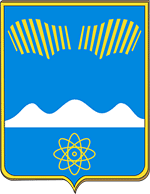 СОВЕТ ДЕПУТАТОВ ГОРОДА ПОЛЯРНЫЕ ЗОРИМурманская область г. Полярные Зори, ул. Сивко,1 тел. 7-55-87_________________________________________________________________________________Р Е Ш Е Н И Е  № 1330 сентября 2020 г.                                                                            г. Полярные ЗориО преобразованиимуниципального образованияВ соответствии с Федеральным законом от 06.10.2003 № 131-ФЗ «Об общих принципах организации местного самоуправления в Российской Федерации» (в редакции от 20.07.2020),  Уставом муниципального образования город Полярные Зори с подведомственной территорией и в связи с поступлением в Совет депутатов города Полярные Зори на рассмотрение проекта закона Мурманской области «О внесении изменений в отдельные законодательные акты Мурманской области», подготовленного Министерством юстиции Мурманской области в целях реализации пункта 1 части 2 статьи 2 Федерального закона от 01.05.2019 № 87-ФЗ «О внесении изменений в Федеральный закон «Об общих принципах организации местного самоуправления в Российской Федерации», руководствуясь Положением «О порядке организации и проведения публичных слушаний на территории муниципального образования город Полярные Зори с подведомственной территорией», утверждённым решением Полярнозоринской городской Думы от 16.11.2005 № 367 (в ред. решения от 04.12.2019 № 407) Совет депутатов города Полярные Зори РЕШИЛ:1. Назначить публичные слушания по вопросу преобразования муниципального образования город Полярные Зори с подведомственной территорией,  имеющего статус городского округа, в муниципальное образование со статусом муниципального округа - муниципальное образование муниципальный округ город Полярные Зори с подведомственной территорией Мурманской области на 26 октября 2020г.2. Образовать оргкомитет по организации и проведению публичных слушаний согласно приложению №1 к настоящему решению.3. Оргкомитету организовать и провести публичные слушания в соответствии с Положением «О порядке организации и проведения публичных слушаний на территории муниципального образования город Полярные Зори с подведомственной территорией».4. Настоящее решение вступает в силу со дня официального опубликования (обнародования).Глава муниципального образования                      Председатель  Совета депутатов                                        М.О. Пухов	                                                Ю.П. Мельник